ПИСЬМО  (WRITING)  (9-11 классы Школьный этап)На выполнение данного вида задания отводится 40 минут. Максимальное количество баллов 10 баллов (9-11 классы).Задание оценивается по Критериям оценивания письма, которые выдаются вместе с заданиями. Письмо должно содержать:  180-200слов.Шкала критериев оценивания заданий в разделе «Письменная речь» 9-11 классы «Статья»Максимальное  количество баллов: 10 	Внимание! При оценке 0 по критерию "Содержание"  выставляется  общая оценка 0.	БАЛЛЫ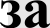 содержан ие письмен ногоВЫС  КПЗЫВПНИ)СОДЕРЖАНИЕ максимум 5 балловОФОРМЛЕНИЕ  максимум  5 балловОбщая итоговаяоценка выводится на основании критериев, приведенных в таблице: композиция, лексика, грамматика, орфография и пунктуацияОФОРМЛЕНИЕ  максимум  5 балловОбщая итоговаяоценка выводится на основании критериев, приведенных в таблице: композиция, лексика, грамматика, орфография и пунктуацияОФОРМЛЕНИЕ  максимум  5 балловОбщая итоговаяоценка выводится на основании критериев, приведенных в таблице: композиция, лексика, грамматика, орфография и пунктуацияБАЛЛЫсодержан ие письмен ногоВЫС  КПЗЫВПНИ)СОДЕРЖАНИЕ максимум 5 балловЛексика(максимум  2 балла)Грамматика(максимум 2 балла)Орфография ипунктуация (максимум 1 балл)5 балловКоммуникативная задача полностьювыполнена — содержание раскрытоПОЛНО  И ТОЧНО.Есть заголовок, у эксперта нет замечаний по заголовку.Статья участника написана в соответствующем заданию публицистическом стиле (есть обращение к читателю, использование идиом, соблюдается неформальный стиль).   Дан совет другим ученикам, что нужно делать, чтобы успешно учить язык в течение года.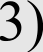 Дан совет другим ученикам, что НЕ нужно делать, чтобы успешно учить язык в течение года.Есть ответ на вопрос какой самый эффективный способ изучения английского языка.Объем работы либо соответствует заданному объему, либо отклоняется от заданного не более чем на 10%2 баллаУчастник демонстрирует богатый лексический запас, необходимый для раскрытия темы, точный выбор слов и адекватное владение лексической сочетаемостью.Работа не имеет ошибок с точки зрения лексического оформления.2 баллаУчастник демонстрирует грамотное и уместное употребление грамматических GT]Э KT ]Э Всоответствии с коммуникативной задачей.Работа не имеет ошибок с точки зрения грамматического оформления.4 баллаКоммуникативная задача полностью1 баллI баллI баллвыполнена — содержание раскрытоУчастникУчастникУчастникПОЛНО  И ТОЧНО.демонстрирует богатыйдемонстрируетдемонстрируетОднако нет одного из аспектов. Или 2лексический запас,грамотное иуверенноеаспекта раскрыты не полностью.необходимый дляуместноевладениеОбъем работы либо соответствуетраскрытия темы,употреблениенавыкамизаданному, либо отклоняется отточный выбор слов играмматическихорфографии изаданного не более чем на 20%адекватное  владениеGT]Э KT ]Э.пунктуации.лексическойВ работе имеютсяВ работе могутсочетаемостью.1-5быть 1-2В работе имеются 1-3незначительныеорфографическинезначительные(негрубые)е ошибки. В3 баллаКоммуникативная задача в целомвыполнена, однако нет 2 аспектов, или Заспекта раскрыты не полностью. Объем работы либо соответствует заданному, либо отклоняется от заданного не более чем на 20% (в сторону увеличения — больше 84 слов либо уменьшения — меньше 40 слов).незначительные(негрубые)е ошибки. В3 баллаКоммуникативная задача в целомвыполнена, однако нет 2 аспектов, или Заспекта раскрыты не полностью. Объем работы либо соответствует заданному, либо отклоняется от заданного не более чем на 20% (в сторону увеличения — больше 84 слов либо уменьшения — меньше 40 слов).(негрубые) лексическиеграмматическиеработе могут3 баллаКоммуникативная задача в целомвыполнена, однако нет 2 аспектов, или Заспекта раскрыты не полностью. Объем работы либо соответствует заданному, либо отклоняется от заданного не более чем на 20% (в сторону увеличения — больше 84 слов либо уменьшения — меньше 40 слов).ошибки, неошибки, небыть 1-23 баллаКоммуникативная задача в целомвыполнена, однако нет 2 аспектов, или Заспекта раскрыты не полностью. Объем работы либо соответствует заданному, либо отклоняется от заданного не более чем на 20% (в сторону увеличения — больше 84 слов либо уменьшения — меньше 40 слов).затрудняющиезатрудняющиепунктуационные3 баллаКоммуникативная задача в целомвыполнена, однако нет 2 аспектов, или Заспекта раскрыты не полностью. Объем работы либо соответствует заданному, либо отклоняется от заданного не более чем на 20% (в сторону увеличения — больше 84 слов либо уменьшения — меньше 40 слов).понимание текста.понимание.ошибки, не3 баллаКоммуникативная задача в целомвыполнена, однако нет 2 аспектов, или Заспекта раскрыты не полностью. Объем работы либо соответствует заданному, либо отклоняется от заданного не более чем на 20% (в сторону увеличения — больше 84 слов либо уменьшения — меньше 40 слов).затрудняющие3 баллаКоммуникативная задача в целомвыполнена, однако нет 2 аспектов, или Заспекта раскрыты не полностью. Объем работы либо соответствует заданному, либо отклоняется от заданного не более чем на 20% (в сторону увеличения — больше 84 слов либо уменьшения — меньше 40 слов).понимание.2 баллаКоммуникативная задача выполнена0 баллов0 баллов0 балловчастично, имеются отдельныеУчастникВ текстеВ текстенарушения целостности содержания.демонстрирует крайнеП]ЗИG TGTB ЮТП]ЗИС TGTB ЮТограниченныймногочисленныеорфографическиКоммуникативная задача выполнена несловарный запас  и /илиошибки (более 6)е (более 3) и/илиполностью —3 аспекта отсутствует либов рассказе имеютсяв разных разделахпунктуационные4 аспекта раскрыты не полностью.многочисленныеграмматики, в томошибки (3-4),ошибки (более 5) вчислекоторые неИли: Объем работы менее 60% отупотреблении лексики,затрудняющие егозатрудняютзаданного.в том числепонимание.общего1 баллКоммуникативная задача выполнена	затрудняющиенедостаточно, имеются отдельные	понимание текста. нарушения целостности содержания.Коммуникативная задача выполнена не полностью — 4 аспекта отсутствует либо все 5 аспектов  раскрыты не полностью.Или: Объем менее 50% от заданного.Коммуникативная задача выполнена	затрудняющиенедостаточно, имеются отдельные	понимание текста. нарушения целостности содержания.Коммуникативная задача выполнена не полностью — 4 аспекта отсутствует либо все 5 аспектов  раскрыты не полностью.Или: Объем менее 50% от заданного.пониманиятекста.0 балловОбъем письменных текстов менее 40%,цели и задачи коммуникативного задания не достигнуты.